МІНІСТЕРСТВО ОСВІТИ І НАУКИ УКРАЇНИУМАНСЬКИЙ ДЕРЖАВНИЙ ПЕДАГОГІЧНИЙ УНІВЕРСИТЕТІМЕНІ ПАВЛА ТИЧИНИОСВІТНЬО-ПРОФЕСІЙНА ПРОГРАМАФілологія. Українська мова та літературадругого рівня вищої освіти (магістр)за спеціальністю 035 Філологія. Українська мова та літературагалузі знань 03 Гуманітарні наукиКваліфікація: філолог, вчитель української мови і літератури та зарубіжної літератури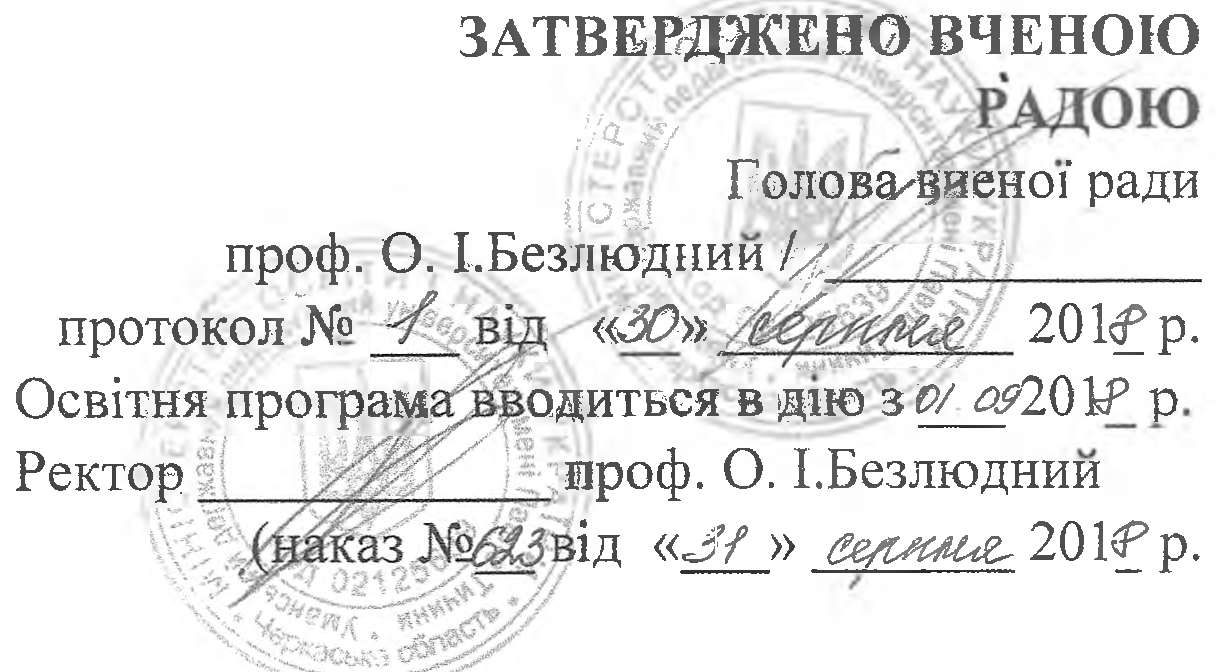 Умань – 2019ПередмоваОсвітньо-професійна програма  розроблена  на  основі  Закону  України  «Про  вищу  освіту»  з  урахуванням Проекту Стандарту зі спеціальності 035 Філологія для другого (магістерського) рівня вищої  освіти  робочою групою у складі: Зелінська Оксана Юріївна, доктор філологічних наук, професор кафедри української мови та методики її навчання Уманського державного педагогічного університету імені Павла Тичини.Коваль Валентина Олександрівна, доктор педагогічних наук, професор кафедри української мови та методики її навчання Уманського державного педагогічного університету імені Павла Тичини.Гонца Ірина Семенівна, кандидат філологічних наук, доцент кафедри української мови та методики її навчання Уманського державного педагогічного університету імені Павла Тичини.Новаківська Людмила Володимирівна, доктор педагогічних наук,  професор кафедри української літератури, українознавства та методик їх навчання Уманського державного педагогічного університету імені Павла Тичини.1. Профіль освітньої програми зі спеціальності014 Середня освіта (Українська мова і література) спеціалізація: ПсихологіяПерелік компонентів освітньо-професійної програми та їх логічна послідовністьКОМПОНЕНТИ ОСВІТНЬОЇ ПРОГРАМИСтруктурно-логічна схема ОП3. Форми атестації здобувачів вищої освітиАтестація випускників освітньої програми спеціальності 035 Філологія. Українська мова та література проводиться у формі складання комплексного випускного екзамену та у формі захисту випускної кваліфікаційної роботи й завершується видачею документа встановленого зразка про присудження їм ступеня магістра із присвоєнням кваліфікації: Магістр філології та професійної кваліфікації: філолог, вчитель української мови і літератури та зарубіжної літератури.Атестація здійснюється відкрито і публічно.Затверджено на засіданні вченої ради факультету української філології Уманського державного педагогічного університету імені Павла Тичини (протокол №__  від _______20___ р.).Керівник проектної групи (гарант освітньої програми):Зелінська Оксана Юріївна, доктор філологічних наук, професор кафедри української мови та методики її навчання Уманського державного педагогічного університету імені Павла Тичини.Розробники:Коваль Валентина Олександрівна, доктор педагогічних наук, професор кафедри української мови та методики її навчання Уманського державного педагогічного університету імені Павла Тичини.Гонца Ірина Семенівна, кандидат філологічних наук, доцент кафедри української мови та методики її навчання Уманського державного педагогічного університету імені Павла Тичини.Новаківська Людмила Володимирівна, доктор педагогічних наук,  професор кафедри української літератури, українознавства та методик їх навчання Уманського державного педагогічного університету імені Павла Тичини.Матриця відповідності програмних компетентностей компонентам освітньої програмиМатриця забезпечення програмних результатів навчання (ПРН) відповідними компонентами освітньої програми-  Загальна інформація-  Загальна інформаціяПовна назва вищого навчального закладу та структурного підрозділу Уманський державний педагогічний університет імені Павла Тичини.Кафедра української мови та методики її навчання. Кафедра української літератури, українознавства та методик їх навчання.Ступінь вищої освіти та назва кваліфікації мовою оригіналуМагістр. Професійна кваліфікація: філолог, вчитель української мови і літератури та зарубіжної літературиОфіційна назва освітньої програмиФілологія. Українська мова та література Тип диплома та обсяг освітньої програмиДиплом магістра, одиничний, 120 кредитів ЕКТС, термін навчання 1 рік 9 місяцівНаявність акредитаціїВідповідно до рішення Акредитаційної комісії від 28 травня 2015 року протокол № 116 (наказ МОН України від 10.06.2016 р. № 1415 л) УДПУ імені Павла Тичини визнано акредитованим за ІІ (другим) рівнем з напряму (спеціальності) 0203 Гуманітарні науки 8.020303 Філологія. Українська мова і література*. Термін дії сертифіката до 1 липня 2025 року.Цикл/рівеньНРК – 8 рівень, FQ-EHEA – другий цикл, EQF_LLL – 7 рівеньПередумовиПерший (бакалаврський) рівень вищої освітиМова(и) викладанняУкраїнськаТермін дії освітньої програми2020 р.Інтернет – адреса постійного розміщення опису освітньої програмиhttp://ff.udpu.org.ua/navchannya/osvitni-prohramy-2/10186-2- Мета освітньої програми- Мета освітньої програмиПідготовка компетентного конкурентоспроможного філолога, вчителя української мови і літератури та зарубіжної літератури, який володіє фундаментальною теоретичною базою фахових дисциплін, новітніми технологіями навчання та навичками практичного застосування їх, спроможного вирішувати складні завдання і проблеми у галузі освіти, філології та педагогічної діяльності, підвищувати свій фаховий рівень, інтегруватися у світовий освітній простір.Підготовка компетентного конкурентоспроможного філолога, вчителя української мови і літератури та зарубіжної літератури, який володіє фундаментальною теоретичною базою фахових дисциплін, новітніми технологіями навчання та навичками практичного застосування їх, спроможного вирішувати складні завдання і проблеми у галузі освіти, філології та педагогічної діяльності, підвищувати свій фаховий рівень, інтегруватися у світовий освітній простір.-  Характеристика освітньої програми-  Характеристика освітньої програмиПредметна область (галузь знань, спеціальність, спеціалізація (за наявності)Обов’язкові дисципліниІ. Цикл загальної підготовки - 14 кредитів.1.1. Гуманітарна підготовка - 11 кредитів.1.2. Фундаментальна підготовка - 3 кредити.ІІ. Цикл професійної підготовки - 49 кредитів.2.1. Психолого-педагогічна підготовка - 12 кредитів.2.2. Науково-предметна підготовка - 37 кредитів. Дисципліни вільного вибору студента - 30 кредитівБлок № 1 - 30 кредитівБлок № 2 - 30 кредитівПрактична підготовка - 12 кредитів Атестація - 15 кредитівОрієнтація освітньої програмиОсвітньо-професійна (для магістра)Основний фокус освітньої програми та спеціалізаціїПрофесійна освіта в галузі філології та методики навчання української мови і літератури та зарубіжної літератури у закладах освіти різних рівнів акредитації.Особливості програмиМіждисциплінарна та багатопрофільна підготовка фахівців зі спеціальності 035 Філологія. Українська мова та література.– Придатність випускників до працевлаштування та подальшого навчання– Придатність випускників до працевлаштування та подальшого навчанняПридатність до працевлаштуванняМагістр філології може працювати в науковій, літературно-видавничій, освітній галузях; у друкованих та електронних засобах масової  інформації; у фондах, спілках, фундаціях  гуманітарного спрямування, музеях, мистецьких і культурних центрах тощо. Згідно з Національним класифікатором професій ДК 003:2010, з урахуванням наказу від 15 лютого 2019 року N 259 «Про затвердження Зміни N8 до національного  класифікатора ДК 003:2010» фахівці, які здобули освіту за  освітньою програмою, можуть обіймати такі первинні посади: 2320 Вчитель закладу загальної середньої освіти2444.1 Молодший науковий співробітник (філологія, лінгвістика та переклади). 2444.2 Філолог, лінгвіст, перекладач. 2352 Інспектор шкіл. 2451.2. Редактор літературний.2451.2 Член колегії (редакційної).2419.3 Консультант (в апараті органів державної влади, місцевого самоврядування), а також у різноманітних фондах, спілках, фундаціях гуманітарного спрямування, музеях, мистецьких і культурних центрах, ІТ-компаніях.Подальше навчанняМають право продовжити навчання на третьому освітньо-науковому рівні вищої освіти. Магістр   підготовлений   для   продовження  освіти за   програмою підготовки доктора    філософії    (Ph. D.) в    аспірантурі    за спеціальностями:  10.02.01 – українська  мова; 13.00.02 – теорія  та методика    навчання    української    мови; 10.02.15 – загальне мовознавство;   10.01.01 – українська   література;   10.01.05 – порівняльне літературознавство; 10.01.06 – теорія літератури.5 - Викладання та оцінювання5 - Викладання та оцінюванняВикладання та навчанняОсвітньо-науковий процес здійснюється на засадах компетентнісного, особистісно зорієнтованого навчання із застосуванням інноваційних освітніх технологій.Комбінація лекцій, практичних та семінарських занять, наукових семінарів, стажування, практик у навчальних та наукових установах, виконання дослідницьких проектів, аудиторне або дистанційне навчання.ОцінюванняКредитно-трансферна система, накопичувальна бально-рейтингова система, що передбачає оцінювання студентів за всі види аудиторної та позааудиторної навчальної діяльності, поточний, модульний, підсумковий контроль. Усні та письмові екзамени, заліки, тестування знань та умінь, захисти кваліфікаційних робіт і різних видів практик.6 – Програмні компетентності6 – Програмні компетентностіІнтегральна компетентність Здатність розв’язувати складні завдання і проблеми в процесі професійної діяльності в галузі освіти та науки (лінгвістики, літературознавства, методики викладання) або навчання, що передбачає проведення досліджень та/або здійснення інновацій.Загальні компетентності (ЗК)ЗК 1. Усвідомлення суспільного статусу і призначення професійної діяльності вчителя, професійна мотивованість.ЗК 2. Розуміння вагомої ролі мови як чинника національної ідентифікації, як інструмента оволодіння знаннями та освоєння досвіду, засобу спілкування і впливу.ЗК 3. Готовність до самоосвіти, здатність до саморозвитку, усвідомлення необхідності постійно підвищувати професійну кваліфікацію, інтелектуальний і загальнокультурний рівні.ЗК 4. Готовність до творчого пошуку, творчої самореалізації, креативності, прагнення розвивати і збагачувати професійні якості і здібності відповідно до нових суспільних реалій і потреб.ЗК 5. Здатність адекватно сприймати нові ідеї, експериментувати, засвоювати і впроваджувати нові інформаційні технології, програмні засоби, інтернет-ресурси в педагогічну та наукову діяльність.ЗК 6. Здатність аналізувати, синтезувати, оцінювати інформацію, виявляти проблеми та усувати їх.ЗК 7. Здатність толерантно і безконфліктно комунікувати з різноманітною аудиторією, дотримуватися морально-етичних принципів спілкування.ЗК 8. Готовність брати відповідальність за прийняті рішення, виявляти ініціативу й наполегливість у досягненні професійних цілей, бажання досягти успіху.ЗК 9. Здатність до адаптації та дії у нових або нестандартних ситуаціях.  ЗК 10. Здатність оцінювати ризики, готовність запобігати загрозам життю й здоров’ю.Фахові компетентності спеціальності (ФК)ФК 1. Здатність критично осмислити історичні надбання та новітні досягнення філологічної науки, усвідомити  динаміку її розвитку.ФК 2. Готовність до високопрофесійного й висококультурного володіння українською мовою в усному й писемному різновидах.ФК 3. Здатність до різних видів лінгвістичного, літературознавчого аналізу; володіння науковим інструментарієм у галузі теорії та історії літератури, осмислення специфіки процесів розвитку української мови та літератури, зарубіжної літератури. ФК 4. Здатність осмислювати художню літературу як мистецтво слова, культурологічну проблематику літературного твору, усвідомлення специфіки української літератури в контексті світової.ФК 5. Теоретична і практична готовність до викладання у профільній школі та інших закладах освіти української мови і літератури, зарубіжної літератури, формування у процесі освітньо-виховної діяльності національно свідомої мовної особистості. ФК 6. Здатність здійснювати теоретичний, методологічний та емпіричний аналіз актуальних проблем психологічної науки та / або практики.ФК 7. Самостійне планування, організація та здійснення психологічного дослідження з елементами наукової новизни та / або практичної значущості.ФК 8. Готовність до організації і провадження освітньо-виховного процесу як педагогічної взаємодії, спрямованої на розвиток особистості учня, демонстрування власних педагогічних здібностей у типових і нових освітніх реаліях, в організації учнів для ефективного вивчення у школі української мови і літератури, зарубіжної літератури.ФК 9. Готовність здійснювати практичну діяльність (тренінгову, психотерапевтичну, консультаційну, психодіагностичну тощо) з використанням науково верифікованих методів та технік.ФК 10. Володіння правилами мовної поведінки / комунікації  у різноманітних ситуаціях для попередження і врегулювання конфліктів.7 – Програмні результати навчання7 – Програмні результати навчанняПРН 1. Високопрофесійне і висококультурне володіння українською мовою в усному й писемному різновидах.ПРН 2. Знання, розуміння і використання термінологічного апарату мовознавства, літературознавства, педагогіки і психології.ПРН 3. Знання основних напрямів розвитку та новітніх досягнень  філології, педагогіки і психології. ПРН 4. Знання типологічних особливостей української мови на тлі близько- та далекоспоріднених мов; вміння здійснювати компаративний аналіз.  ПРН 5. Володіння сучасними навичками організаційно-виховної та навчально-методичної діяльності, формами, методами, прийомами і технологіями  навчання. ПРН 6. Уміння здійснювати контроль та оцінювання рівня навчальних досягнень учнів з української мови і літератури, зарубіжної літератури, аналізувати особливості сприйняття та засвоєння навчальної інформації з метою корекції й оптимізації освітньо-виховного процесу.ПРН 7. Уміння розробляти програми психологічних інтервенцій (тренінг, психотерапія, консультування, тощо), провадити їх в індивідуальній та груповій роботі, оцінювати якість.ПРН 8. Уміння раціонально використовувати мультимедійні ресурси, комп’ютерні технології, мережу Інтернет; знання типології електронної і мультимедійної дидактичної продукції, Інтернет-ресурсів навчального характеру, володіння критеріями оцінки їх якості та методикою використання електронних засобів навчання мови на уроках та у позакласній роботі; уміння самостійно продукувати електронну і мультимедійну продукцію дидактично-комунікативного призначення.ПРН 9. Уміння планувати й організовувати науково-дослідну роботу, апробувати її результати та застосовувати їх у практичній діяльності.ПРН 10. Уміння застосовувати знання про експресивні, емоційні, логічні засоби мови та техніку мовлення для досягнення запланованого прагматичного результату й організації успішної комунікації, будувати цілісні, логічні висловлювання в усному й письмовому мовленні.ПРН 11. Дотримання у своїй діяльності принципів толерантності, творчого діалогу, співробітництва, взаємоповаги до всіх учасників освітнього процесу.8 – Ресурсне забезпечення реалізації програми8 – Ресурсне забезпечення реалізації програмиКадрове забезпеченняСклад проектної групи освітньої програми, професорсько-викладацький склад, залучений до викладання навчальних дисциплін за спеціальністю, відповідають Ліцензійним умовам провадження освітньої діяльності на другому (магістерському) рівні вищої освітиМатеріально- технічне забезпеченняМатеріально-технічна база дозволяє проводити всі види лабораторної, практичної, науково-дослідної роботи здобувачів вищої освіти. Інформаційне та навчально- методичне забезпеченняОсвітній процес повною мірою забезпечений друкованими навчально-методичними комплексами, підручниками та посібниками, а також електронних носіях. Навчальні курси розміщені в системі дистанційного навчання Moodle. 9 – Академічна мобільність9 – Академічна мобільністьНаціональна кредитна мобільністьНаціональна кредитна мобільність здійснюється на основі двосторонніх договорів між Уманським державним педагогічним університетом та вищими закладами освіти й науковими установами України.Міжнародна кредитна мобільністьВідповідно до двосторонніх договорів між Уманським державним педагогічним університетом та зарубіжними навчальними закладами реалізуються програми подвійного диплома: Університет в м. Порту (Португалія).Тракійський університет в м. Стара Загора (Болгарія).Державна вища школа професійної освіти ім. Іполіта Цегельського в м. Гнєзно (Польща).Поморська академія в м. Слупську (Польща).Державна вища професійна школа імені Я. А. Коменського в м. Лєшно (Польща).Академія імені Яна Длугоша в м. Ченстохові (Польща).Інститут європейської культури Познанського університету імені Адама Міцкевича в м. Гнєзно (Польща).Державна вища школа професійної освіти в м. Хелмі ( Польща).Навчання іноземних здобувачів вищої освітиПередбачено здобування вищої освіти іноземними студентами за умови знання української мови.Код н/дКомпоненти освітньої програми (навчальні дисципліни, курсові проекти, практики, кваліфікаційна робота)Кількість кредитівФорма підсумк. контролю1234Обов’язкові дисципліниОбов’язкові дисципліниІЦикл загальної підготовкиГПГуманітарна підготовкаГП 1.01Академічна риторика3залікГП 1.02Ділова іноземна мова5екзаменГП 1.03Філософія та соціологія освіти3екзаменФПФундаментальна підготовкаФП 1.01Цивільний захист та охорона праці в галузі3залікІІЦикл професійної підготовкиППППсихолого-педагогічна підготовкаППП 2.01Психологія профільної школи3екзаменППП 2.02Педагогіка профільної школи3екзаменППП 2.03Методика навчання української мови у профільній школі3екзаменППП 2.04Методика навчання української літератури у профільній школі3екзаменНППНауково-предметна підготовкаНПП 2.01Технології навчання в галузі мовної освіти3залікНПП 2.02Узагальнювальний курс української мови3залікНПП 2.03Порівняльна граматика східнослов’янських мов3екзаменНПП 2.04Сучасна українська літературна мова6екзаменНПП 2.05Філософія та методологія літературознавчих досліджень3екзаменНПП 2.06Креативні технології навчання у профільній школі3екзаменНПП 2.07Професійна підготовка студента-філолога3залікНПП 2.07Функціональна лінгвістика3залікНПП 2.08Історія української літератури6екзаменНПП 2.09Історія зарубіжної літератури4екзаменНПП 2.10Методика навчання зарубіжної літератури3екзамен1234Дисципліни вільного вибору студентаДисципліни вільного вибору студентаБлок № 1Блок № 1ВВ 1.01Методологія сучасних лінгвістичних досліджень3залікВВ 1.02Українська наукова мова3залікВВ 1.03Українська ономастика3залікВВ 1.04Прикладна лінгвістика3екзаменВВ 1.05Літературна критика3залікВВ 1.06Історія українського мовознавства3залікВВ 1.07Проблемні питання української мови3залікВВ 1.08Лінгвістичний аналіз художнього тексту3залікВВ 1.09Корпусна лінгвістика3залікВВ 1.10Сучасний літературний процес3екзаменБлок № 2Блок № 2ВВ 2.01Інформаційні технології в лінгвістиці3залікВВ 2.02Теоретичні питання синтаксису3залікВВ 2.03Теоретичні питання морфології3залікВВ 2.04Психологія управління і конфліктології3екзаменВВ 2.05Біблія та українська література3залікВВ 2.06Педагогічний менеджмент3залікВВ 2.07Узагальнювальний курс української мови3залікВВ 2.08Норми сучасної української мови3залікВВ 2.09Комп’ютерна лінгвістика3залікВВ 2.10Українська історична проза3екзаменПрактична підготовкаПрактична підготовкаПрактична підготовкаПрактична підготовкаВиробнича (фахова, педагогічна ) практика12екзаменКласифікація компетентностей за НРКЗнанняУмінняКомунікаціяАвтономія та відповідальністьЗагальні компетентностіЗагальні компетентностіЗагальні компетентностіЗагальні компетентностіЗагальні компетентностіУсвідомлення суспільного статусу і призначення професійної діяльності вчителя, професійна мотивованість.+++Розуміння вагомої ролі мови як чинника національної ідентифікації, як інструмента оволодіння знаннями та освоєння досвіду, засобу спілкування і впливу.+++Готовність до самоосвіти, здатність до саморозвитку, усвідомлення необхідності постійно підвищувати професійну кваліфікацію, інтелектуальний і загальнокультурний рівні.+++Готовність до творчого пошуку, творчої самореалізації, креативності, прагнення розвивати і збагачувати професійні якості і здібності відповідно до нових суспільних реалій і потреб.++++Здатність адекватно сприймати  нові ідеї, експериментувати, засвоювати і впроваджувати нові інформаційні технології, програмні засоби, інтернет-ресурси в педагогічну та наукову діяльність.++++Здатність аналізувати, синтезувати, оцінювати інформацію, виявляти проблеми та усувати їх.++++Здатність толерантно  і безконфліктно комунікувати з різноманітною аудиторією, дотримуватися морально-етичних принципів спілкування.++Готовність брати відповідальність за прийняті рішення, виявляти ініціативу й наполегливість у досягненні професійних цілей, бажання досягти успіху.++Здатність до адаптації та дії у нових або нестандартних ситуаціях.  ++++Здатність оцінювати ризики, готовність запобігати загрозам життю й здоров’ю.++++Фахові компетентностіФахові компетентностіФахові компетентностіФахові компетентностіФахові компетентностіЗдатність критично осмислити історичні надбання та новітні досягнення філологічної науки, усвідомити  динаміку її розвитку.++++Готовність до високопрофесійного й висококультурного володіння українською та англійською мовою в усному й писемному різновидах.++++Здатність до різних видів лінгвістичного, літературознавчого аналізу; володіння науковим інструментарієм у галузі теорії та історії літератури, осмислення специфіки процесів розвитку української мови та літератури, зарубіжної літератури. ++++Здатність осмислювати художню літературу як мистецтво слова, культурологічну проблематику літературного твору, усвідомлення специфіки української літератури в контексті світової.++++Теоретична і практична готовність до викладання у профільній школі та інших закладах освіти  української мови і літератури, англійської мови і зарубіжної літератури, формування у процесі освітньо-виховної діяльності національно свідомої мовної особистості. ++++Здатність здійснювати теоретичний, методологічний та емпіричний аналіз актуальних проблем психологічної науки та / або практики.++++Самостійне планування, організація та здійснення психологічного дослідження з елементами наукової новизни та / або практичної значущості.++++Готовність до організації і провадження освітньо-виховного процесу як педагогічної взаємодії, спрямованої на розвиток особистості учня, демонстрування власних педагогічних здібностей у типових і нових освітніх реаліях, в організації учнів для ефективного вивчення у школі української мови і літератури, зарубіжної літератури.++++Готовність здійснювати практичну діяльність (тренінгову, психотерапевтичну, консультаційну, психодіагностичну тощо) з використанням науково верифікованих методів та технік.++++Володіння правилами мовної поведінки / комунікації  у різноманітних ситуаціях для попередження і врегулювання конфліктів.++++Програмні результати навчанняЗагальні компетентностіЗагальні компетентностіЗагальні компетентностіЗагальні компетентностіЗагальні компетентностіЗагальні компетентностіЗагальні компетентностіЗагальні компетентностіЗагальні компетентностіЗагальні компетентностіФахові компетентностіФахові компетентностіФахові компетентностіФахові компетентностіФахові компетентностіФахові компетентностіФахові компетентностіФахові компетентностіФахові компетентностіФахові компетентностіФахові компетентностіПрограмні результати навчання123456789101234567891011Високопрофесійне і висококультурне володіння українською мовою в усному й писемному різновидах. +++++++++++++++++++++Знання, розуміння і використання термінологічного апарату мовознавства, літературознавства, педагогіки і психології.+++++++++++++++++++++Знання основних напрямів розвитку та новітніх досягнень  філології, педагогіки і психології. +++++++++++++++Знання типологічних особливостей української мови на тлі близько- та далекоспоріднених мов; вміння здійснювати компаративний аналіз.  ++++++++++++++Володіння сучасними навичками організаційно-виховної та навчально-методичної діяльності, формами, методами, прийомами і технологіями  навчання. ++++++++++++++++++++Уміння здійснювати  контроль та оцінювання рівня навчальних досягнень учнів з української мови і літератури, зарубіжної літератури, аналізувати особливості сприйняття та засвоєння навчальної інформації з метою корекції й оптимізації освітньо-виховного процесу.+++++++++++++++++Уміння розробляти програми психологічних інтервенцій (тренінг, психотерпія, консультування, тощо), провадити їх в індивідуальній та груповій роботі, оцінювати якість.+++++++++++++++++++++Уміння раціонально використовувати мультимедійні ресурси, комп’ютерні технології, мережу Інтернет; знання типології електронної і мультимедійної дидактичної продукції, Інтернет-ресурсів навчального характеру, володіння критеріями оцінки їх якості та методикою використання електронних засобів навчання мови на уроках та у позакласній роботі; уміння самостійно продукувати електронну і мультимедійну продукцію дидактично-комунікативного призначення.+++++++++++++++++++++Уміння планувати й організовувати науково-дослідну роботу, апробувати її результати та застосовувати їх у практичній діяльності.++++++++++++++++++Уміння застосовувати знання про експресивні, емоційні, логічні засоби мови та техніку мовлення для досягнення запланованого прагматичного результату й організації успішної комунікації, будувати цілісні, логічні висловлювання в усному й письмовому мовленні.+++++++++++++++++++++Дотримання у своїй діяльності принципів толерантності, творчого діалогу, співробітництва, взаємоповаги до всіх учасників освітнього процесу.+++++++++++++++++++++